О внесении изменений в муниципальную программу «Формирование современной городской среды в Верхнесалдинском городском округе в 2018-2024 годах», утвержденную постановлением администрации Верхнесалдинского городского округа от 28.09.2017 № 2797В соответствии с Федеральным законом от 06 октября 2003 года № 131-ФЗ 
«Об общих принципах организации местного самоуправления в Российской Федерации», Итоговым протоколом общественной комиссии об итогах рейтингового голосования по выбору общественных территорий, подлежащих благоустройству в первоочередном порядке в 2021 году в соответствии с муниципальной программой «Формирование современной городской среды в Верхнесалдинском городском округе в 2018-2024 годах»  от 27 января 2020 года, протоколом заседания общественной комиссии по обеспечению реализации регионального проекта «Формирование комфортной городской среды на территории Свердловской области» на территории Верхнесалдинского городского округа от 27 января 2020 года № 2/20,Уставом Верхнесалдинского городского округаПОСТАНОВЛЯЮ:1. Внести изменения в муниципальную программу «Формирование современной городской среды в Верхнесалдинском городском округе 
в 2018-2024 годах», утвержденную постановлением администрации Верхнесалдинского городского округа от 28.09.2017 № 2797 «Об утверждении муниципальной программы «Формирование современной городской среды в Верхнесалдинском городском округе в 2018-2024 годах» (в редакции постановлений администрации от 27.02.2018 № 647, от 30.03.2018 № 992, 
от 17.05.2018 № 1425, от 19.07.2018 № 2004, от 12.10.2018 № 2741, 
от 08.11.2018 № 2990, от 13.12.2018 № 3387, от 08.02.2019 № 424, от 29.03.2019 № 1160, от 07.10.2019 № 2828, от 07.10.2019 № 2829, от 13.12.2019 № 3432, 
от 13.01.2020 № 7) (далее – Программа), следующие изменения: в паспорте Программы раздел «Объемы финансирования муниципальной программы» изложить в следующей редакции:«												               »;  приложение № 4 к Программе изложить в новой редакции (прилагается); приложение № 11 к Программе изложить в новой редакции (прилагается);  приложение №12 к Программе изложить в новой редакции (прилагается).2.    Настоящее постановление вступает в силу с момента его подписания.3.  Настоящее постановление опубликовать в официальном печатном издании «Салдинская газета» и разместить на официальном сайте Верхнесалдинского городского округа http://v-salda.ru.4. Контроль за исполнением настоящего постановления возложить на заместителя главы администрации по жилищно-коммунальному хозяйству, энергетике и транспорту Я.Н. Замашного. Глава Верхнесалдинского городского округа                                    М.В. СавченкоПриложение № 4к муниципальной программе «Формирование современной городской среды в    Верхнесалдинском городском округе в 2018-2024 годах»Ресурсное обеспечение реализации муниципальной программы«Формирование современной городской среды в Верхнесалдинском городском округе в 2018-2024 годах»*средства подлежат корректировке при выделении средств из бюджетов всех уровней** адресный перечень формируется и далее корректируется по мере поступления и рассмотрения заявок на общественной комиссии													Приложение № 11к муниципальной программе «Формирование современной городской среды в    Верхнесалдинском городском округе в 2018-2024 годах»Адресный перечень дворовых территорий, подлежащих благоустройствув 2018-2024 году**адресный перечень формируется и далее корректируется по мере поступления и рассмотрения заявок на общественной комиссии.Приложение № 12к муниципальной программе «Формирование современной городской среды в    Верхнесалдинском городском округе в 2018-2024 годах»Адресный Перечень общественных территорий,подлежащих благоустройствув 2018-2024 году*переходящий объект: благоустройство начато в 2017 году**адресный перечень может быть дополнен по мере поступления и рассмотрения заявок на общественной комиссии, а также рейтингового голосования населения по определению общественных территорий, подлежащих благоустройству***год начала/окончания благоустройства может быть изменен в зависимости от объемов финансирования муниципальной программы.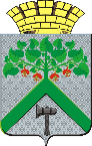                                                         АДМИНИСТРАЦИЯВЕРХНЕСАЛДИНСКОГО  ГОРОДСКОГО  ОКРУГА                ПОСТАНОВЛЕНИЕ                                                        АДМИНИСТРАЦИЯВЕРХНЕСАЛДИНСКОГО  ГОРОДСКОГО  ОКРУГА                ПОСТАНОВЛЕНИЕ                                                        АДМИНИСТРАЦИЯВЕРХНЕСАЛДИНСКОГО  ГОРОДСКОГО  ОКРУГА                ПОСТАНОВЛЕНИЕот__________ №__________г. Верхняя СалдаОбъемы финансирования муниципальной программы<*>Всего – 401 499, 8 тыс. рублей,2018 год – 19 520,7 тыс. рублей;2019 год – 30 327,8 тыс. рублей;2020 год – 107 619,6 тыс. рублей;2021 год – 103 115,9 тыс. рублей;2022 год – 101 038,6 тыс. рублей;2023 год – 1 038,6 тыс. рублей;2024 год – 1 038,6 тыс. рублей,в том числе:областной бюджет – 6 356,5 тыс. рублей2018 год – 6 356,5 тыс. рублей; 2019 год – 0,0 тыс. рублей;2020 год – 0,0 тыс. рублей;2021 год – 0,0 тыс. рублей;2022 год – 0,0 тыс. рублей;2023 год – 0,0 тыс. рублей;2024 год – 0,0 тыс. рублейместный бюджет – 55 222,4 тыс. рублей2018 год - 12 892,7 тыс. рублей; 2019 год – 1 148, 6 тыс. рублей;2020 год – 16 195,7 тыс. рублей;2021 год -  12 492,7 тыс. рублей;2022 год -  10 830,9 тыс. рублей;2023 год – 830,9 тыс. рублей;2024 год – 830,9 тыс. рублейвнебюджетные источники –  318 079,2 тыс. рублей2018 год – 0,0 тыс. рублей; 2019 год – 29 179,2 тыс. рублей;2020 год – 90 000,0 тыс. рублей;2021 год – 90 000,0 тыс. рублей;2022 год – 90 000,0 тыс. рублей;2023 год – 0,0 тыс. рублей;2024 год – 0,0 тыс. рублейсредства заинтересованных лиц – 2 941,7 тыс. рублей2018 год – 271, 5 тыс. рублей; 2019 год – 0, 0 тыс. рублей;2020 год – 1 423,9 тыс. рублей;2021 год – 623,2 тыс. рублей;2022 год – 207, 7 тыс. рублей;2023 год – 207,7 тыс. рублей;2024 год – 207,7 тыс. рублей№ п/пНаименование муниципальной программы, мероприятийОтветственный исполнитель, соисполнитель, государственный (муниципальный) заказчик-координатор, участникИсточник финансированияОбъемы бюджетных ассигнований (тыс. руб.) по годамОбъемы бюджетных ассигнований (тыс. руб.) по годамОбъемы бюджетных ассигнований (тыс. руб.) по годамОбъемы бюджетных ассигнований (тыс. руб.) по годамОбъемы бюджетных ассигнований (тыс. руб.) по годамОбъемы бюджетных ассигнований (тыс. руб.) по годамОбъемы бюджетных ассигнований (тыс. руб.) по годамОбъемы бюджетных ассигнований (тыс. руб.) по годам№ п/пНаименование муниципальной программы, мероприятийОтветственный исполнитель, соисполнитель, государственный (муниципальный) заказчик-координатор, участникИсточник финансированияВсего20182019202020212022202320241.Муниципальная программа «Формирование современной городской среды в Верхнесалдинском городском округе в 2018 - 2024 годах»Всего, в том числе:Всего, в том числе:   401 499,819 520,730 327,8126 519,6122 015,9101 038,61 038,61 038,62.Муниципальная программа «Формирование современной городской среды в Верхнесалдинском городском округе в 2018 - 2024 годах»Министерство энергетики и жилищно-коммунального хозяйства Свердловской областиОбластной бюджет25 256,56 356,500,0018 900,00,00,00,00,02.Муниципальная программа «Формирование современной городской среды в Верхнесалдинском городском округе в 2018 - 2024 годах»Администрация Верхнесалдинского городского округаМестный бюджет55 222,412 892,71 148,616 195,712492,710 830,9830,9830,93.Муниципальная программа «Формирование современной городской среды в Верхнесалдинском городском округе в 2018 - 2024 годах»Внебюджетные средства*318 079,20,029 179,290 000,0108 900,090 000,00,00,03.Муниципальная программа «Формирование современной городской среды в Верхнесалдинском городском округе в 2018 - 2024 годах»Заинтересованные лицаСредства заинтересованных лиц2941,7271,50,01 423,9623,2207,7207,7207,74.Мероприятие 1.Выполнение работ по благоустройству дворовых территорий многоквартирных домов в городе Верхняя Салда, в том числе:**Всего, в том числе:Всего, в том числе:20 201,35 701,41 148,67 119,63 115,91 038,61 038,61 038,64.Мероприятие 1.Выполнение работ по благоустройству дворовых территорий многоквартирных домов в городе Верхняя Салда, в том числе:**Министерство энергетики и жилищно-коммунального хозяйства Свердловской областиОбластной бюджет0,00,00,00,00,00,00,00,04.Мероприятие 1.Выполнение работ по благоустройству дворовых территорий многоквартирных домов в городе Верхняя Салда, в том числе:**Администрация Верхнесалдинского городского округаМестный бюджет17 259,65 429,91 148,65 695,72 492,7830,9830,9830,94.Мероприятие 1.Выполнение работ по благоустройству дворовых территорий многоквартирных домов в городе Верхняя Салда, в том числе:**Внебюджетные средства*             0,00,00,00,00,00,00,00,04.Мероприятие 1.Выполнение работ по благоустройству дворовых территорий многоквартирных домов в городе Верхняя Салда, в том числе:**Заинтересованные лицаСредства заинтересованных лиц2 941,7271,50,01 423,9623,2207,7207,7207,75.1) расположенных по адресу: город Верхняя Салда, улица Пролетарская, дом 2 Б, улица Пролетарская, дом 2Всего, в том числе:Всего, в том числе:5 701,45 701,40,00,00,00,00,00,05.1) расположенных по адресу: город Верхняя Салда, улица Пролетарская, дом 2 Б, улица Пролетарская, дом 2Министерство энергетики и жилищно-коммунального хозяйства Свердловской областиОбластной бюджет0,00,00,00,00,00.00,00,05.1) расположенных по адресу: город Верхняя Салда, улица Пролетарская, дом 2 Б, улица Пролетарская, дом 2Администрация Верхнесалдинского городского округаМестный бюджет5 429,95 429,90,00,00,00.00,00,05.1) расположенных по адресу: город Верхняя Салда, улица Пролетарская, дом 2 Б, улица Пролетарская, дом 2Внебюджетные средства*0,00,00,00,00,00,00,00,05.1) расположенных по адресу: город Верхняя Салда, улица Пролетарская, дом 2 Б, улица Пролетарская, дом 2Заинтересованные лицаСредства заинтересованных лиц271,5271,50,00,00,00,00,00,05.2) комплексное благоустройство дворовых территорий                                  Всего, в том числе:Всего, в том числе:9347,60,00,03 115,93 115,91 038,61 038,61 038,65.2) комплексное благоустройство дворовых территорий                                  Министерство энергетики и жилищно-коммунального хозяйства Свердловской областиОбластной бюджет0,00,00,00,00,00,00,00,05.2) комплексное благоустройство дворовых территорий                                  Администрация Верхнесалдинского городского округаМестный бюджет7 478,10,00,02 492,72 492,7830,9830,9830,95.2) комплексное благоустройство дворовых территорий                                  Внебюджетные средства*0,00,00,00,00,00,00,00,06.2) комплексное благоустройство дворовых территорий                                  Заинтересованные лицаСредства заинтересованных лиц1 869,50,00,0623,2623,2207,7207,7207,76.3) Исполнение определения Арбитражного суда Свердловской области № А60-41819/2019 от 29.10.2019Всего, в том числе:Всего, в том числе:1 148,60,01 148,60,00,00,00,00,06.3) Исполнение определения Арбитражного суда Свердловской области № А60-41819/2019 от 29.10.2019Администрация Верхнесалдинского городского округаМестный бюджет1 148,60,01 148,60,00,00,00,00,06.4) 2 этап комплексного благоустройства дворовых территорий Всего, в том числе:Всего, в том числе:4 003,70,00,04003,76.4) 2 этап комплексного благоустройства дворовых территорий Администрация Верхнесалдинского городского округаМестный бюджет 3 203,00,00,03 203,06.4) 2 этап комплексного благоустройства дворовых территорий Внебюджетные средства*0,00,00,00,00,00,00,00,06.4) 2 этап комплексного благоустройства дворовых территорий Министерство энергетики и жилищно-коммунального хозяйства Свердловской областиОбластной бюджет0,00,00,00,00,00,00,00,06.4) 2 этап комплексного благоустройства дворовых территорий Средства заинтересованных лиц800,70,00,0800,77.Мероприятие 2.Подготовка проектно-сметной документацииВсего, в том числе:Всего, в том числе:789,1289,10,0500,00,00,00,00,07.Мероприятие 2.Подготовка проектно-сметной документацииАдминистрация Верхнесалдинского городского округаМестный бюджет789,1289,10,0500,00,00,00,00,08.Мероприятие 3.Выполнение работ по благоустройству парка имени ГагаринаВсего, в том числе:Всего, в том числе:1 438,01 438,00,00,00,00,00,00,08.Мероприятие 3.Выполнение работ по благоустройству парка имени ГагаринаАдминистрация Верхнесалдинского городского округаМестный бюджет1 438,01 438,00,00,00,00,00,00,08.Мероприятие 3.Выполнение работ по благоустройству парка имени ГагаринаВнебюджетные средства*0,00,00,00,00,00,00,00,09.Мероприятие 4.Выполнение мероприятий по благоустройству общественных территорийВсего, в том числе:Всего, в том числе:5 029,45 029,40,0          0,00,00,00,00,09.Мероприятие 4.Выполнение мероприятий по благоустройству общественных территорийАдминистрация Верхнесалдинского городского округаМестный бюджет5 029,45 029,40,00,00,00,00,00,09.Мероприятие 4.Выполнение мероприятий по благоустройству общественных территорийВнебюджетные средства*0,00,00,00,00,00,00,00,010.Министерство энергетики и жилищно-коммунального хозяйства Свердловской областиОбластной бюджет0,00,00,00,00,00,00,00,011.Мероприятие 5.Поддержка муниципальных программ формирования современной городской средыВсего, в том числе:Всего, в том числе:0,00,00,00,00,00,00,00,012.Министерство энергетики и жилищно-коммунального хозяйства Свердловской областиОбластной бюджет0,00,00,00,00,00,00,00,013.Мероприятие 6. Комплексное благоустройство общественной территории «Площадь Дворца культуры имени Г.Д. Агаркова»Всего, в том числе:Всего, в том числе:36 242,07 062,829 179,20,00,00,00,00,013.Мероприятие 6. Комплексное благоустройство общественной территории «Площадь Дворца культуры имени Г.Д. Агаркова»Администрация Верхнесалдинского городского округаМестный бюджет706,3706,30,00,00,00,00,00,013.Мероприятие 6. Комплексное благоустройство общественной территории «Площадь Дворца культуры имени Г.Д. Агаркова»Внебюджетные средства*29 179,20,029 179,20,00,00,00,00,013.Мероприятие 6. Комплексное благоустройство общественной территории «Площадь Дворца культуры имени Г.Д. Агаркова»Министерство энергетики и жилищно-коммунального хозяйства Свердловской областиОбластной бюджет6 356,56 356,50,00,00,00,00,00,014.Мероприятие 7. Комплексное благоустройство общественной территории, прилегающей к Верхнесалдинскому авиаметаллургическому техникуму и к новому участку дороги по ул. Энгельса в г. Верхняя Салда Всего, в том числе:Всего, в том числе:295 800,00,00,097 900,097 900,0100 000,00,00,014.Мероприятие 7. Комплексное благоустройство общественной территории, прилегающей к Верхнесалдинскому авиаметаллургическому техникуму и к новому участку дороги по ул. Энгельса в г. Верхняя Салда Администрация Верхнесалдинского городского округаМестный бюджет25 800,00,00,07 900,07 900,010 000,00,00,014.Мероприятие 7. Комплексное благоустройство общественной территории, прилегающей к Верхнесалдинскому авиаметаллургическому техникуму и к новому участку дороги по ул. Энгельса в г. Верхняя Салда Внебюджетные средства*270 000,00,00,090 000,090 000,090 000,00,00,014.Мероприятие 7. Комплексное благоустройство общественной территории, прилегающей к Верхнесалдинскому авиаметаллургическому техникуму и к новому участку дороги по ул. Энгельса в г. Верхняя Салда Министерство энергетики и жилищно-коммунального хозяйства Свердловской областиОбластной бюджет0,00,00,00,00,00,00,00,015.Мероприятие F2 Формирование современной городской средыВсего, в том числе:Всего, в том числе:42 000,00,00,021 000,021 000,00,00,00,015.Мероприятие F2 Формирование современной городской средыАдминистрация Верхнесалдинского городского округаМестный бюджет30 000,00,00,010 000,010 000,00,00,00,015.Мероприятие F2 Формирование современной городской средыВнебюджетные средства*18 900,00,00,00,018 900,00,00,00,015.Мероприятие F2 Формирование современной городской средыМинистерство энергетики и жилищно-коммунального хозяйства Свердловской областиОбластной бюджет18 900,00,00,018 900,00,00,00,00,016.Мероприятие F2 (6) Комплексное благоустройство общественной территории «Площадь Дворца культуры имени Г.Д. Агаркова»Всего, в том числе:Всего, в том числе:0,00,00,00,00,00,00,00,016.Мероприятие F2 (6) Комплексное благоустройство общественной территории «Площадь Дворца культуры имени Г.Д. Агаркова»Администрация Верхнесалдинского городского округаМестный бюджет0,00,00,00,00,00,00,00,016.Мероприятие F2 (6) Комплексное благоустройство общественной территории «Площадь Дворца культуры имени Г.Д. Агаркова»Внебюджетные средства*0,00,00,00,00,00,00,00,016.Мероприятие F2 (6) Комплексное благоустройство общественной территории «Площадь Дворца культуры имени Г.Д. Агаркова»Министерство энергетики и жилищно-коммунального хозяйства Свердловской областиОбластной бюджет0,00,00,00,00,00,00,00,017.Мероприятие F2 (7) Комплексное благоустройство общественной территории, прилегающей к Верхнесалдинскому авиаметаллургическому техникуму и к новому участку дороги по ул. Энгельса в г. Верхняя СалдаВсего, в том числе:Всего, в том числе:0,00,0        0,00,00,00,00,00,017.Мероприятие F2 (7) Комплексное благоустройство общественной территории, прилегающей к Верхнесалдинскому авиаметаллургическому техникуму и к новому участку дороги по ул. Энгельса в г. Верхняя СалдаАдминистрация Верхнесалдинского городского округаМестный бюджет0,00,00,00,00,00,00,00,017.Мероприятие F2 (7) Комплексное благоустройство общественной территории, прилегающей к Верхнесалдинскому авиаметаллургическому техникуму и к новому участку дороги по ул. Энгельса в г. Верхняя СалдаВнебюджетные средства*0,00,00,00,00,00,00,00,017.Мероприятие F2 (7) Комплексное благоустройство общественной территории, прилегающей к Верхнесалдинскому авиаметаллургическому техникуму и к новому участку дороги по ул. Энгельса в г. Верхняя СалдаМинистерство энергетики и жилищно-коммунального хозяйства Свердловской областиОбластной бюджет0,00,00,00,00,00,00,00,018.Мероприятие F2 (8)Комплексное благоустройство общественной территории «Комсомольский сквер» в г. Верхняя Салда Всего, в том числе:Всего, в том числе:42 000,00,00,021 000,021 000,00,00,00,018.Мероприятие F2 (8)Комплексное благоустройство общественной территории «Комсомольский сквер» в г. Верхняя Салда Администрация Верхнесалдинского городского округаМестный бюджет4 200,00,00,02 100,02 100,00,00,00,018.Мероприятие F2 (8)Комплексное благоустройство общественной территории «Комсомольский сквер» в г. Верхняя Салда Внебюджетные средства*18 900,00,00,00,018 900,00,00,00,018.Мероприятие F2 (8)Комплексное благоустройство общественной территории «Комсомольский сквер» в г. Верхняя Салда Министерство энергетики и жилищно-коммунального хозяйства Свердловской областиОбластной бюджет18 900,00,00,018 900,00,00,00,00,0№ п/пНаименование дворовой территорииГод начала благоустройстваГод окончания благоустройства12341.город Верхняя Салдагород Верхняя Салдагород Верхняя Салда2.ул. Пролетарская, д. 2Б,                                     ул. Пролетарская д. 2201820183.ул. Кирова д. 3, ул. Карла Маркса д. 9, территория между домами ул. Кирова д. 3 и К. Маркса д. 9 (расположенная на пересечении улиц Кирова, д. 3 и Пролетарская, д. 2Б)202020204.ул. Энгельса, д. 69202120225.ул. Евстигнеева, д. 1920232024№ п/пНаименование общественной территорииГод начала благоустройстваГод окончания благоустройства1.Парк имени Гагарина20172018*2.Площадь Дворца культуры имени                    Г.Д. Агаркова201820193.Территория, прилегающая к Верхнесалдинскому авиаметаллургическому техникуму и к новому участку дороги по ул. Энгельса20202022***4.Комсомольский сквер в г. Верхняя Салда2020***2021***5.Сквер напротив парка Гагарина между улицами Парковой, Энгельса, Ленина с площадкой отдыха для детей2022 ***2022***6.Площадь у ДК им. Агаркова (парк «Космос»)2023***2023***7.Парк Базанова2023***2024***8.Сквер Труда и Победы2024***2024***…**